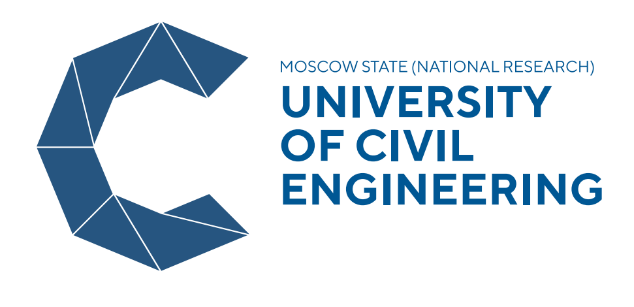 National Research Moscow State University of Civil Engineering Microbiology in Urban DesignBioCity
18 August – 31 August 2019 (two-week course) 
MoscowApplication formPlease attach a copy of your passport for visa InvitationPhotoSurname Given name Male/femaleDate of BirthPlace of BirthCountry of citizenship Name of University (full)Degree programme (Bachelors, Masters, PhD)Field of studyHome addressPhoneE-mail addressLevel of Russian languageFull Beginner          Elementary level   Intermediate level 